6 marcaEuropejski Dzień Logopedy 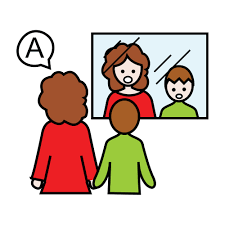 TERMIN I GODZINA: 9 i 10 marca w godzinach 8:00 – 10:30MIEJSCE: Miejski Przedszkole w KrośniewicachBLOK DLA RODZICÓW:   Konsultacje logopedyczne oraz zajęcia otwarte (termin do uzgodnienia).Ulotki na temat: „Jak wspomagać rozwój mowy dziecka”.Ćwiczenia i zabawy logopedyczne.BLOK DLA NAUCZYCIELI:Zajęcia otwarte dla nauczycieli– logopedyczne zabawy grupowe.BLOK DLA DZIECI:Logopedyczne zabawy grupowe.Konkurs plastyczny „Gimnastyka buzi i języka” .                                                                                       Serdecznie zapraszam                                                                                      Aleksandra Marciniak - logopeda